        ҠАРАР     	                                                                      РЕШЕНИЕ«15»  февраль  2023 й.                        № 241                    «15» февраля 2022 г. О внесении дополнений в решение Совета сельского поселения Кандринский сельсовет муниципального района Туймазинский район Республики Башкортостан № 61 от 29.05.2020 года «О порядке принятия решения о применении к депутату,члену выборного органа местного самоуправления, выборному должностному лицу местного самоуправления мер ответственности»Рассмотрев протест межрайонного прокурора Туймазинской межрайоной прокуратуры РБ от 31.01.2023 года, в соответствии с Законом Республики Башкортостан от 18.03.2005 №162-з «О местном самоуправлении в Республике Башкортостан», руководствуясь Уставом сельского поселения Кандринский сельсовет муниципального района Туймазинский район Республики Башкортостан, Совет сельского поселения Кандринский сельсовет муниципального района Туймазинский район Республики Башкортостан РЕШИЛ:Внести дополнения в Порядок принятия решения о применении к депутату, члену выборного органа местного самоуправления, выборному должностному лицу местного самоуправления мер ответственности, утвержденный решением Совета сельского поселения Кандринский сельсовет муниципального района Туймазинский район Республики Башкортостан № 61 от 29.05.2020 года: Дополнить пунктом 8 следующего содержания:«8. В информации в отношении депутата, члена выборного органа местного самоуправления, выборного должностного лица местного самоуправления, к которым применена мера ответственности, указываются: 1) фамилия, имя, отчество; 2) должность; 3) основание для применения меры ответственности; 4) принятая мера ответственности; 5) срок действия меры ответственности (при наличии); 6) наименование органа местного самоуправления, принявшего решение о применении меры ответственности; 7) реквизиты муниципального правового акта, на основании которого принята мера ответственности.».Разместить настоящее решение на официальном сайте администрации сельского поселения Кандринский сельсовет муниципального района Туймазинский район Республики Башкортостан в информационно-телекоммуникационной сети «Интернет».Настоящее решение вступает в силу с момента его принятия.Глава сельского поселенияКандринский       сельсоветмуниципального      районаТуймазинский           районРеспублики   Башкортостан			        Р.Р. РафиковБашҠортостан Республикаһының Туймазы  районы муниципаль районының Ҡандраауыл советы ауыл биләмәһе Советы452765, Ҡандраауылы,  Ленин урамы, 16Тел. 8(34782) 4-74-52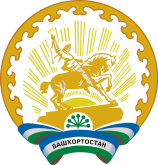 Совет сельского поселения Кандринский сельсоветмуниципального районаТуймазинский районРеспублики Башкортостан452765, село Кандры, ул.Ленина, 16Тел. 8(34782) 4-74-52